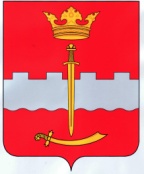 СЕЛЬСКАЯ ДУМАСЕЛЬСКОГО ПОСЕЛЕНИЯ «СЕЛО КРЕМЕНСКОЕ»РЕШЕНИЕОБ УТВЕРЖДЕНИИ ПОРЯДКА ПРОВЕДЕНИЯ ОСМОТРА ЗДАНИЙ,СООРУЖЕНИЙ В ЦЕЛЯХ ОЦЕНКИ ИХ ТЕХНИЧЕСКОГО СОСТОЯНИЯ И НАДЛЕЖАЩЕГО ТЕХНИЧЕСКОГО ОБСЛУЖИВАНИЯ В СООТВЕТСТВИИ С ТРЕБОВАНИЯМИ ТЕХНИЧЕСКИХ РЕГЛАМЕНТОВ К КОНСТРУКТИВНЫМИ ДРУГИМ ХАРАКТЕРИСТИКАМ НАДЕЖНОСТИ И БЕЗОПАСНОСТИ ОБЪЕКТОВ, ТРЕБОВАНИЯМИ ПРОЕКТНОЙ ДОКУМЕНТАЦИИ ЗДАНИЙ, СООРУЖЕНИЙНА ТЕРРИТОРИИ СЕЛЬСКОГО  ПОСЕЛЕНИЯ «СЕЛО КРЕМЕНСКОЕ» В соответствии с п. 20 ч. 1, ч.ч. 3, 4 ст. 14 Федерального закона от 06.10.2003 № 131-ФЗ «Об общих принципах организации местного самоуправления в Российской Федерации», ч. 11 ст. 55.24 Градостроительного кодекса РФ, ст. 42 Устава (наименование муниципального образования) (наименование представительного органа муниципального образования)РЕШИЛА:       Утвердить Порядок проведения осмотра зданий, сооружений в целях оценки их технического состояния и надлежащего технического обслуживания в соответствии с требованиями технических регламентов к конструктивным и другим характеристикам надежности и безопасности объектов, требованиями проектной документации зданий, сооружений на территории (наименование муниципального образования) согласно приложению к настоящему Решению.   Настоящее Решение вступает в силу после его официального опубликования (обнародования).    Контроль за исполнением настоящего Решения возложить на (должность, ФИО).Глава  сельского  поселения«Село Кременское»                                                                                                  В.В.РыбаковПриложение к Решению Сельской  Думы от»30»  декабря        2022 г. №52ПОРЯДОКПРОВЕДЕНИЯ ОСМОТРА ЗДАНИЙ, СООРУЖЕНИЙ В ЦЕЛЯХ ОЦЕНКИ ИХ ТЕХНИЧЕСКОГО СОСТОЯНИЯ И НАДЛЕЖАЩЕГО ТЕХНИЧЕСКОГО ОБСЛУЖИВАНИЯ В СООТВЕТСТВИИ С ТРЕБОВАНИЯМИ ТЕХНИЧЕСКИХ РЕГЛАМЕНТОВ К КОНСТРУКТИВНЫМ И ДРУГИМ ХАРАКТЕРИСТИКАМНАДЕЖНОСТИ И БЕЗОПАСНОСТИ ОБЪЕКТОВ, ТРЕБОВАНИЯМИ ПРОЕКТНОЙ ДОКУМЕНТАЦИИ ЗДАНИЙ, СООРУЖЕНИЙ НА ТЕРРИТОРИИ СЕЛЬСКОГО  ПОСЕЛЕНИЯ «СЕЛО КРЕМЕНСКОЕ»Порядок проведения осмотра зданий, сооружений в целях оценки их технического состояния и надлежащего технического обслуживания в соответствии с требованиями технических регламентов к конструктивным и другим характеристикам надежности и безопасности объектов, требованиями проектной документации зданий, сооружений на территории (наименование муниципального образования) (далее - Порядок) разработан в соответствии с Градостроительным кодексом Российской Федерации, Федеральным законом от 6 октября 2003 года № 131-ФЗ «Об общих принципах организации местного самоуправления в Российской Федерации», Уставом  муниципального  образования «Село Кременское».Порядок устанавливает процедуру организации и проведения осмотра зданий, сооружений в целях оценки их технического состояния и надлежащего технического обслуживания в соответствии с требованиями технических регламентов к конструктивным и другим характеристикам надежности и безопасности объектов, требованиями проектной документации указанных объектов (далее - осмотр зданий, сооружений).Действие настоящего Порядка распространяется на все эксплуатируемые здания и сооружения независимо от формы собственности, расположенные на территории (наименование муниципального образования), а также за исключением случаев, если при эксплуатации таких зданий, сооружений федеральными законами предусмотрено осуществление государственного контроля (надзора).Осмотр зданий, сооружений проводится при поступлении в администрацию муниципального  образования  сельского  поселения «Село Кременское» заявления физического или юридического лица о нарушении требований законодательства Российской Федерации к эксплуатации зданий, сооружений, о возникновении аварийных ситуаций в зданиях, сооружениях или возникновении угрозы разрушения зданий, сооружений.Осмотр зданий, сооружений проводится в целях оценки их технического состояния и надлежащего технического обслуживания в соответствии с требованиями технических регламентов к конструктивным и другим характеристикам надежности и безопасности объектов, требованиями проектной документации указанных объектов.Оценка технического состояния и надлежащего технического обслуживания зданий, сооружений возлагается на межведомственную комиссию (далее - комиссия). Состав комиссии утверждается нормативным актом администрации (наименование муниципального образования).Комиссия осуществляет оценку технического состояния и надлежащего технического обслуживания здания, сооружения в соответствии с требованиями Технического регламента о безопасности зданий, сооружений.При осмотре зданий, сооружений проводится визуальное обследование конструкций (с фотофиксацией видимых дефектов), изучаются сведения об осматриваемом объекте (время строительства, сроки эксплуатации), общая характеристика объемно-планировочного и конструктивного решений и систем инженерного оборудования, производятся обмерочные работы и иные мероприятия, необходимые для оценки технического состояния и надлежащего технического обслуживания здания, сооружения в соответствии с требованиями технических регламентов к конструктивным и другим характеристикам надежности и безопасности объектов, требованиями проектной документации осматриваемого объекта.Срок проведения осмотра зданий, сооружений составляет не более 20 календарных дней со дня регистрации заявления, а в случае поступления заявления о возникновении аварийных ситуаций в зданиях, сооружениях или возникновении угрозы разрушения зданий, сооружений - не более 24 часов с момента регистрации заявления.По результатам осмотра зданий, сооружений составляется акт осмотра здания, сооружения по форме согласно приложению 1 к Порядку (далее - акт осмотра), а в случае поступления заявления о возникновении аварийных ситуаций в зданиях, сооружениях или возникновении угрозы разрушения здания, сооружений - акт осмотра здания, сооружения при аварийных ситуациях или согласно приложению 2. К акту осмотра прикладываются материалы фотофиксации осматриваемого здания, сооружения и иные материалы, оформленные в ходе осмотра здания, сооружения.По результатам проведения оценки технического состояния и надлежащего технического обслуживания здания, сооружения комиссией принимается одно из следующих решений: о соответствии технического состояния и технического обслуживания здания, сооружения требованиям технических регламентов и проектной документации зданий, сооружений; о несоответствии технического состояния и технического обслуживания здания, сооружения требованиям технических регламентов и проектной документации зданий, сооружений.В случае выявления при проведении осмотра зданий, сооружений нарушений требований технических регламентов к конструктивным и другим характеристикам надежности и безопасности объектов, требований проектной документации указанных объектов в акте осмотра излагаются рекомендации о мерах по устранению выявленных нарушений.Акт осмотра составляется в двух экземплярах. Один экземпляр направляется лицам, ответственным за эксплуатацию зданий и сооружений. Второй экземпляр акта осмотра хранится в администрации (наименование муниципального образования). Администрация муниципального  образования  сельского  поселения «Село Кременское» информирует заявителя в письменной форме о результатах осмотра здания, сооружения.В случае выявления нарушений требований технических регламентов администрация муниципального  образования  сельского  поселения «Село Кременское» направляет копию акта осмотра в течение трех дней со дня его утверждения в орган, должностному лицу, в компетенцию которых входит решение вопроса о привлечении к ответственности лица, совершившего такое нарушение.Сведения о проведенном осмотре зданий, сооружений вносятся в журнал учета осмотров зданий, сооружений, который ведется администрацией муниципального  образования  сельского  поселения «Село Кременское»по форме, включающей: порядковый номер; номер и дату проведения осмотра; наименование объекта; сооружения; описание выявленных недостатков; дату и отметку в получении.Журнал учета осмотров зданий, сооружений должен быть прошит, пронумерован и удостоверен печатью.Приложение 1к Порядку проведения осмотра зданий, сооружений в целях оценки их технического состояния и надлежащего технического обслуживания в соответствии с требованиями технических регламентов к конструктивным и другим характеристикам надежности и безопасности объектов, требованиями проектной документации зданий, сооружений на территории муниципального  образования  сельского  поселения  «Село Кременское»АКТ ОСМОТРА ЗДАНИЯ (СООРУЖЕНИЯ)Муниципальное образование                              "__" ______________ г.    1. Название здания (сооружения) _______________________________________     2. Адрес: _____________________________________________________________     3. Владелец (балансодержатель) ________________________________________     4. Пользователи (наниматели, арендаторы) ______________________________     5. Год постройки ______________________________________________________     6. Материал стен ______________________________________________________     7. Этажность __________________________________________________________    8. Наличие подвала ____________________________________________________Результаты осмотра здания (сооружения) и заключение комиссии:Комиссия в составе:Председателя___________________________________________________________________________Членов комиссии:    1. ____________________________________________________________________     2. ____________________________________________________________________    3. ____________________________________________________________________Представители:    1. ____________________________________________________________________     2. ____________________________________________________________________     _______________________________________________________________________     Произвела осмотр    _______________________________________________________________________                      наименование здания (сооружения) по вышеуказанному номеру.В ходе общего внешнего осмотра произведено:взятие проб материалов для испытаний _______________________________другие замеры и испытания конструкций и        оборудования _______________________________________________________Выводы и рекомендации:___________________________________________________________________________Подписи:Председатель комиссии: ________Члены комиссии: _______________Приложение 2к Порядку проведения осмотра зданий, сооружений в целях оценки их технического состояния и надлежащего технического обслуживания в соответствии с требованиями технических регламентов к конструктивным и другим характеристикам надежности и безопасности объектов, требованиями проектной документации зданий, сооружений на территории (наименование муниципального образования)АКТ ОСМОТРА ЗДАНИЯ (СООРУЖЕНИЙ) ПРИ АВАРИЙНЫХ СИТУАЦИЯХ                           ИЛИ УГРОЗЕ РАЗРУШЕНИЯМуниципальное образование                                 "___" __________ г.    1. Название здания (сооружения) _______________________________________     2. Адрес: _____________________________________________________________     3. Владелец (балансодержатель) ________________________________________     4. Пользователи (наниматели, арендаторы) ______________________________     5. Год постройки ______________________________________________________     6. Материал стен ______________________________________________________     7. Этажность __________________________________________________________    8. Наличие подвала ____________________________________________________Результаты осмотра здания (сооружения) и заключение комиссии: Комиссия в составе:Председатель комиссии___________________________________________________________________________Члены комиссии ___________________________________________________________,Представители ____________________________________________________________,Произвела осмотр __________________________________________, пострадавших в                      наименование зданий (сооружений)результате ________________________________________________________________ Краткое описание последствий неблагоприятных воздействий:___________________________________________________________________________Характеристика   состояния   здания   (сооружения)   после  неблагоприятных воздействий___________________________________________________________________________ Сведения   о  мерах  по  предотвращению  развития  разрушительных  явлений, принятых сразу после неблагоприятных воздействий___________________________________________________________________________ Рекомендации по ликвидации последствий неблагоприятных воздействий, сроки и исполнители___________________________________________________________________________ ___________________________________________________________________________Подписи:Председатель комиссии: _________Члены комиссии: _______________от   30 декабря 2022 года№ 52с. КременскоеN п/пНаименование конструкций, оборудования и устройствОценка состояния, описание дефектовПеречень необходимых и рекомендуемых работ, сроки и исполнители1Благоустройство2Наружные сети и колодцы3Фундаменты (подвал)4Несущие стены (колонны)5Перегородки6Балки (фермы)7Перекрытия8Лестницы9Полы10Проемы (окна, двери, ворота)11Кровля12Наружная отделка:архитектурные детали;водоотводящие устройства13Внутренняя отделка14Центральное отопление15Местное отопление16Санитарно-технические устройства17Газоснабжение18Вентиляции19Мусоропровод20Лифты21Энергоснабжение, освещение22Технологическое оборудование23Встроенные помещения2425